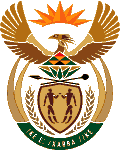 MINISTRY OF ENERGYREPUBLIC OF SOUTH AFRICAPRIVATE BAG x 96, PRETORIA, 0001, Tel (012) 406 7658PRIVATE BAG x 9111, CAPE TOWN, 8000 (021) 469 6412, Fax (021) 465 59802161.	Ms N V Mente (EFF) to ask the Minister of Energy:With reference to his reply to question 1363 on 23 May 2018, what percentage of shares in Main Street (RF) (Pty) Ltd, Ramizone (RF) (Pty) Ltd, Amstilinx (RF) (Pty) Ltd, Amstilite (RF) (Pty) Ltd are owned by BTSA Netherlands Cooperatie U.A, Ramizest and Friedshelf 1294 respectively?						NW2317EReply:The shareholding of BTSA Netherlands Cooperatie U.A, Ramizest and Friedshelf 1294 are the same across all four projects. Refer to table below for detail per shareholder.Approved / Not Approved Mr J T Radebe, MPMinister of EnergyDate: CompanyShareholdersShareholdingMain Street (RF) (Pty) LtdBTSA60%Main Street (RF) (Pty) LtdRamizest (on behalf of the Letsatsi Trust)37.5%Main Street (RF) (Pty) LtdFriedshelf 1294 (on behalf of the relevant Local Community Trust)2.5%Ramizone (RF) (Pty) LtdBTSA60%Ramizone (RF) (Pty) LtdRamizest (on behalf of the Letsatsi Trust)37.5%Ramizone (RF) (Pty) LtdFriedshelf 1294 (on behalf of the relevant Local Community Trust)2.5%Amstilinx (RF) (Pty) LtdBTSA60%Amstilinx (RF) (Pty) LtdRamizest (on behalf of the Letsatsi Trust)37.5%Amstilinx (RF) (Pty) LtdFriedshelf 1294 (on behalf of the relevant Local Community Trust)2.5%Amstilite (RF) (Pty) LtdBTSA60%Amstilite (RF) (Pty) LtdRamizest (on behalf of the Letsatsi Trust)37.5%Amstilite (RF) (Pty) LtdFriedshelf 1294 (on behalf of the relevant Local Community Trust)2.5%